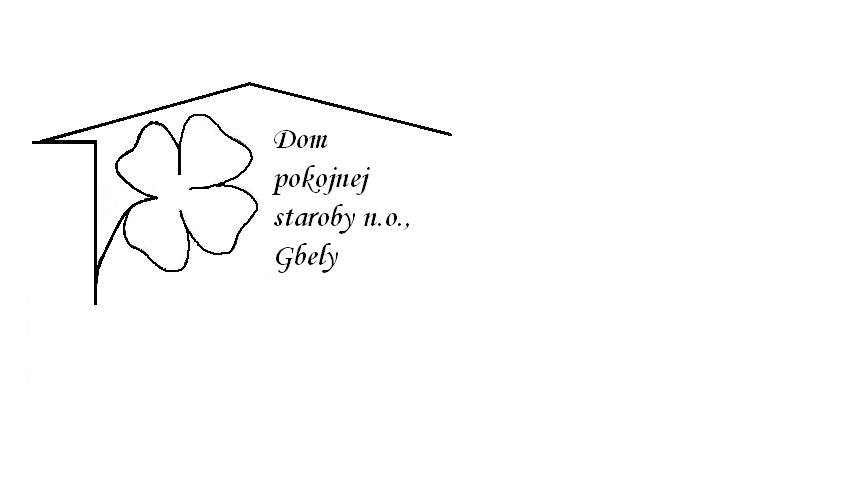 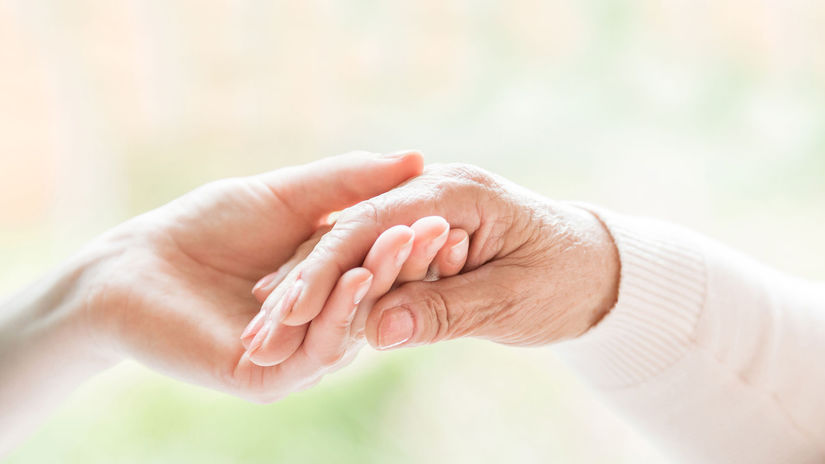 Som senior,chcem u Vás bývať.KontaktDom pokojnej staroby n.o., Gbely,Gbely, Prof. Čárskeho 291/45, PSČ 908 45Tel.: 0911 369 773, 0914 118 256 (sociálne pracovníčky)FB: Dps Hudecova Gbely, Dps Čárskeho GbelyOsobne: pracovné dni v čase od 7:00 – 15:00E-mail: social1@dpsgbely.sk, social2@dpsgbely.skBývať môžemv DPS I na ulici Prof. Čárskeho (45 miest) alebov DPS II na ulici Hudecova (58 miest).Ako si podať žiadosť na pobyt do zariadenia?Vyplním žiadosť o posúdenie odkázanosti na sociálnu službu (tlačivo si vyžiadam na obecnom/mestskom úrade podľa trvalého bydliska).Priložím správu ošetrujúceho (obvodného) lekára (tlačivo si vyžiadam na obecnom/mestskom úrade podľa trvalého bydliska).Žiadosť s prílohou odovzdám na príslušný obecný/mestský úrad v mieste podľa trvalého bydliska.Obec vydá Rozhodnutie o odkázanosti na sociálnu službu, so stupňom odkázanosti najmenej IV.Do Domu pokojnej staroby n.o., Gbely podám žiadosť o zabezpečenie poskytovania sociálnej služby – podám mailom, pošlem poštou alebo podám osobne sociálnym pracovníčkam – kontakty sú na začiatku letáku (tlačivo je zverejnené na stránke www.dpsgbely.sk / dokumenty / prijímateľ SS alebo si tlačivo vyzdvihnem priamo v zariadení).K žiadosti doložímrozhodnutie o odkázanosti na sociálnu službu a posudok o odkázanosti na sociálnu službu (vydal obecný/ mestský úrad podľa môjho trvalého pobytu),vyhlásenie o majetku žiadateľa (tlačivo je zverejnené na stránke www.dpsgbely.sk / Dokumenty / Prijímateľ SS alebo si tlačivo vyzdvihnem priamo v zariadení),ak som udelil plnú moc, doložím kópiu.Zmluva o poskytovaní sociálnej služby sa uzatvára v deň nástupu do zariadenia.Pri nástupe do zariadenia si prinesiemDoklady:potvrdenie o bezinfekčnosti od ošetrujúceho (obvodného) lekára  (tlačivo je zverejnené na stránke www.dpsgbely.sk / dokumenty / prijímateľ SS alebo si tlačivo vyzdvihnem priamo v zariadení),  ak som držiteľ ZŤP preukazu – rozhodnutie z príslušného úradu práce, sociálnych vecí a rodiny + preukaz ZŤP,kompletnú zdravotnú dokumentáciu od ošetrujúceho (obvodného) lekára,rozhodnutie o aktuálnej výške dôchodku,občiansky preukaz, preukaz poistenca.Osobné veci:lieky na 1 mesiac,			inkontinenčné pomôcky, ak ich používam,kompenzačné pomôcky, ktoré používam,vychádzkovú obuv a teplú obuv na zimné obdobie,jarnú bundu a zimnú bundu,hrebeň, hubku na umývanie tela,holiace potreby – holiaci strojček,zubnú kefku + zubnú pastu,		tepláky, nohavice 5 ks,		●   inkontinenčnýtričko – krátky rukáv 5 ks,		     overal na spanietričko – dlhý rukáv 5 ks,		●   papuče,ponožky 10 párov,			●   deku,spodné prádlo 7ks, 			●   šampón,sveter, mikinu 3 ks,			●   sprchový gél, mydlo,uterák 4 ks,				●   tielko 3 ks,okuliare,	 umelý chrup,		●   pyžamo 5 ks.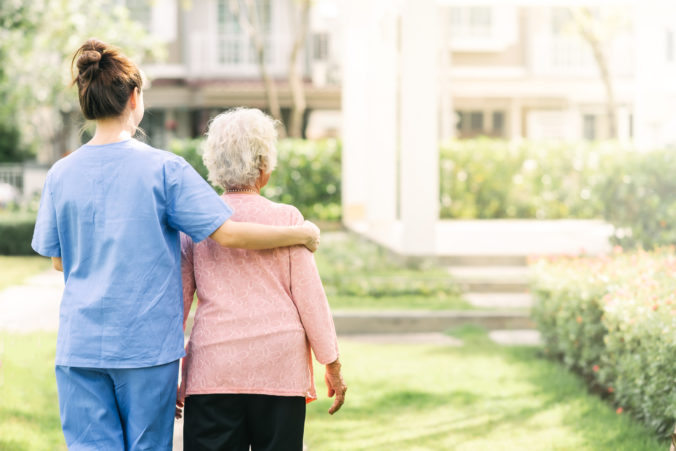 